Ilichev EdyardExperience:Position applied for: ElectricianDate of birth: 09.06.1966 (age: 51)Citizenship: UkraineResidence permit in Ukraine: NoCountry of residence: UkraineCity of residence: BakhchisarayPermanent address: s.Bahchisorai str.Frunze 93-27Contact Tel. No: +38 (063) 572-71-39 / +38 (065) 545-27-62E-Mail: edu8785@mail.ruU.S. visa: NoE.U. visa: NoUkrainian biometric international passport: Not specifiedDate available from: 30.11.2013English knowledge: ModerateMinimum salary: 2000 $ per month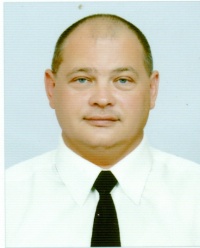 PositionFrom / ToVessel nameVessel typeDWTMEBHPFlagShipownerCrewingElectrician31.07.2010-31.01.2011ASABA 2Ro-Ro48762x29825x450MoroniMaurico Shipping LTD-SeychellesRial ExpresElectrician31.05.2009-31.12.2009SALAMANDRARo-Ro35422x2350750MoroniIntracoastal Trading Services S.A.ChinaTailhouElectrician10.06.2008-31.07.2008m/v TolstovDry Cargo399413401200KNRREGINA SHIPPING S.A.Blek Si Servis